WWDA LEAD Introduction Survey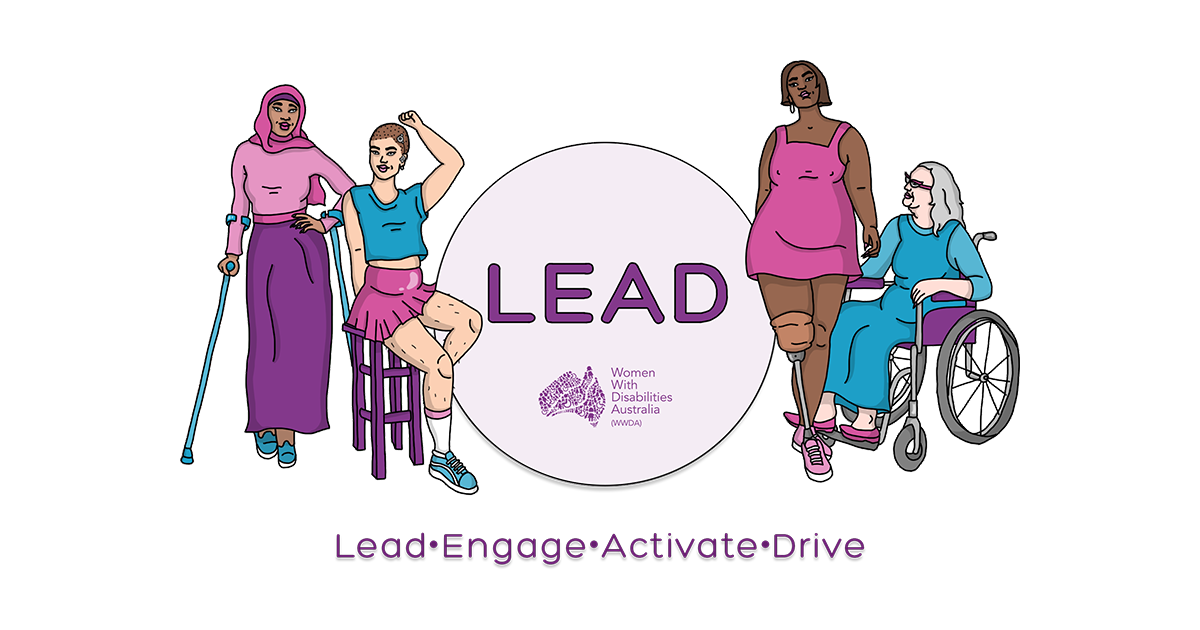 Easy Read Version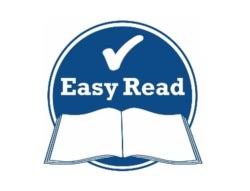 About WWDA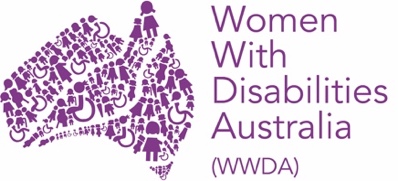 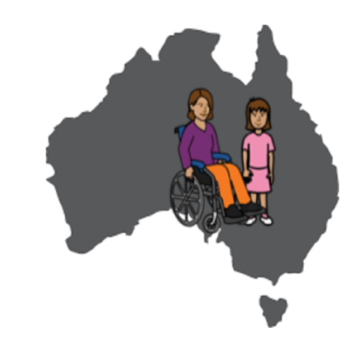 WWDA is for: all women and girls who have a disability, and;who live in Australia.WWDA is: 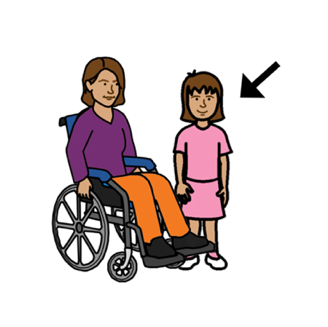 run by women with disability for women and girls with disability. 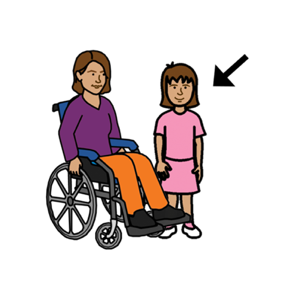 WWDA helps all women and girls with disability have good lives.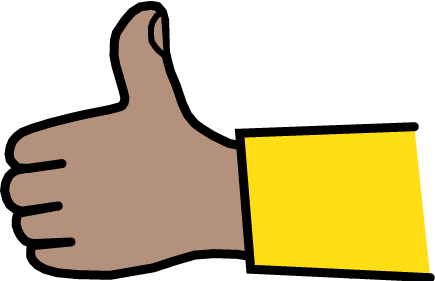 About the WWDA LEAD Project 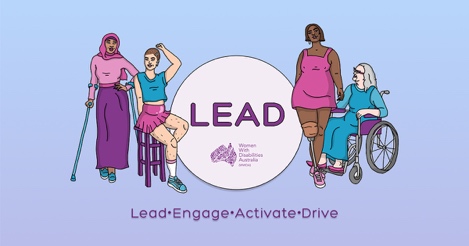 WWDA is running a project to help women and girls with disability: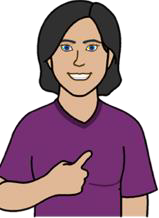 become leaders 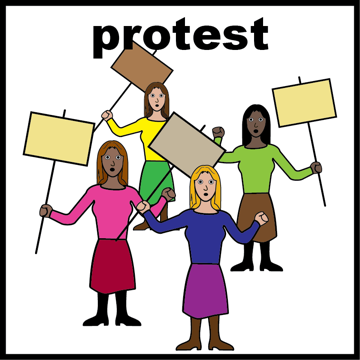 take part in things like:
-politics 
-education 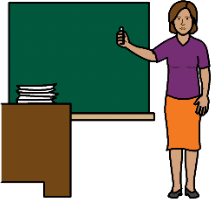 -work,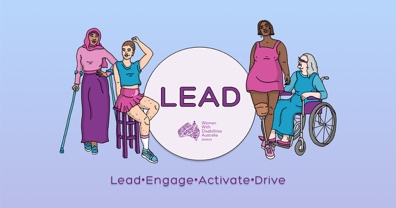 The project is called WWDA LEAD. 
WWDA LEAD stands for:
Lead
Engage
Activate
Drive.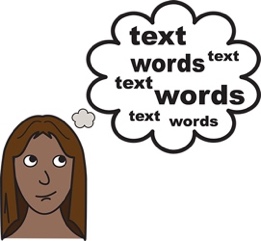 -About the WWDA LEAD Project 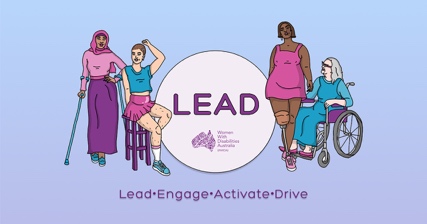 The WWDA LEAD Project will support women and girls with disability. WWDA will do things like:
give money to women and girls with disability to learn how to be a leader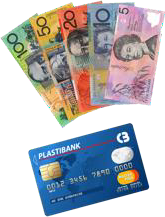 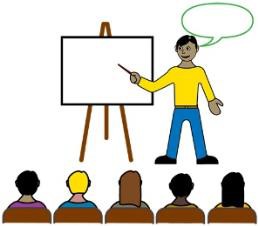 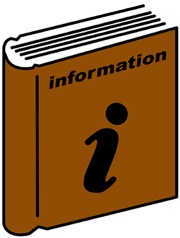 give information to women and girls with disability about being a leader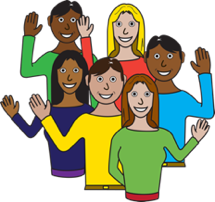 run events for women and girls with disability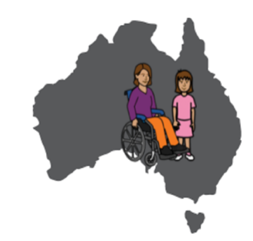 run a national conference for women and girls with disability around Australia. 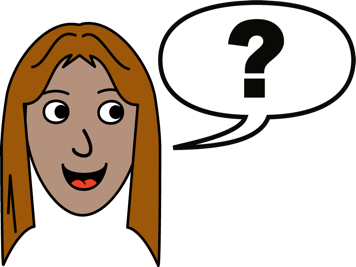 We would like to ask you some questions to help us to understand more about you.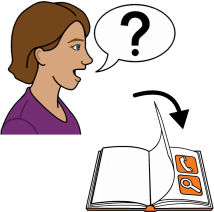 We have listed some questions on the following pages.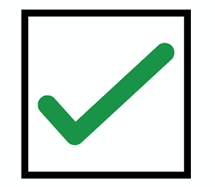 You can colour in or put a tick next to the statements that you agree with.  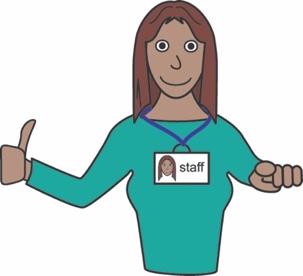 You can ask for help to answer the questions 
A support person may be able to helpQuestion 1 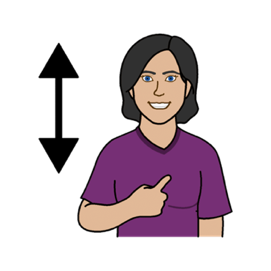 What does leadership mean to you? 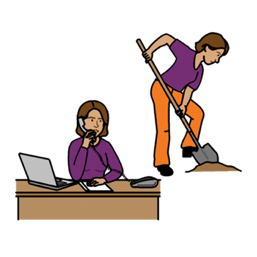 to have a jobto learn at school orto learn at TAFE or University         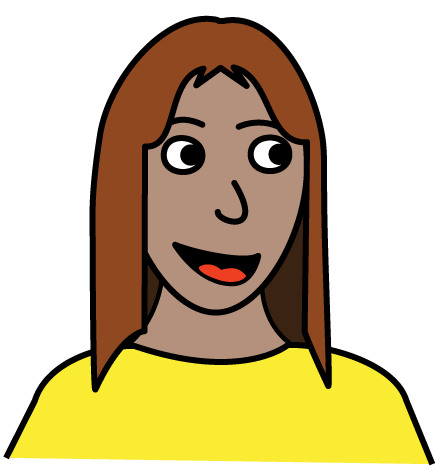  to speak up for myself 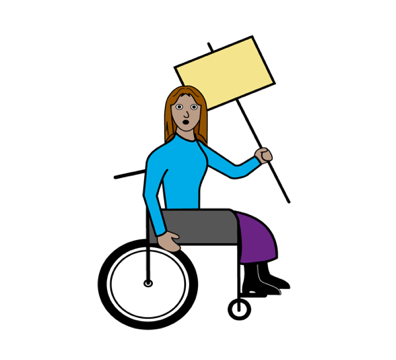 to take part in protests or vote in elections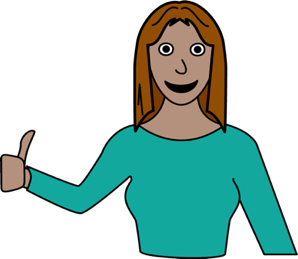 to take part in things that 
are important to me. Like Sport, going out with friends, learning new things.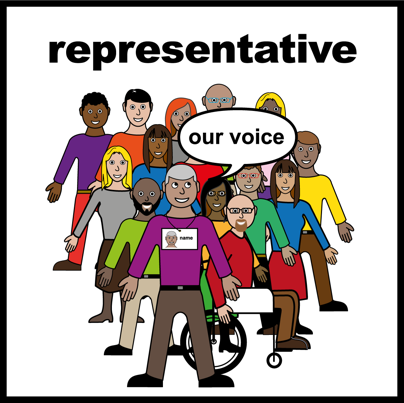 to be able to represent myself 
and my community                    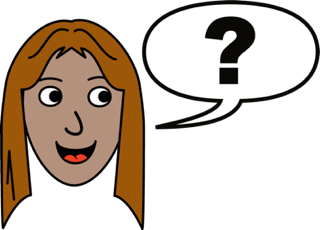 something else:  Question 2 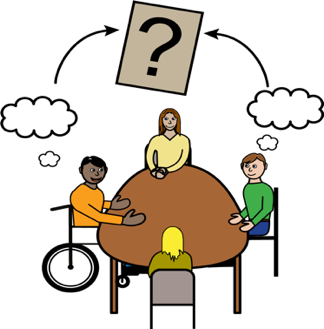 What type of leadership activities 
would you like to do?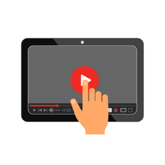 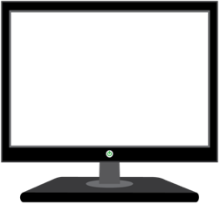 attend free webinars on topics 
that interest you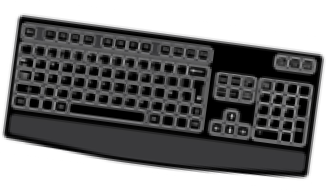 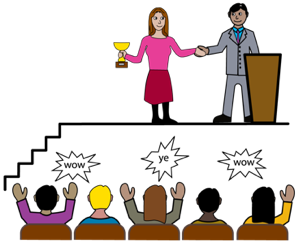 take part in leadership programs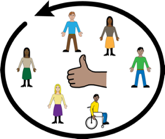 take part in groups online 
with other women with disabilityrepresent myself 
and my community                    take part in online social events. 
Like 
- quiz nights
- movie nights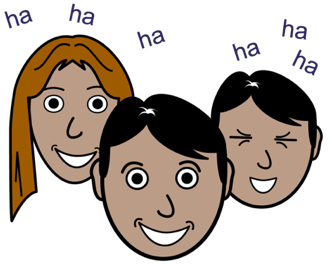 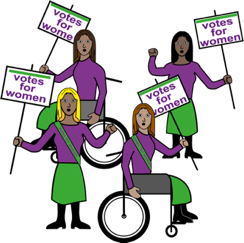 hear and learn from well-known
leaders with disability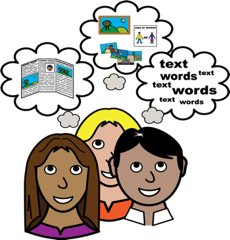 share ideas about 
leadership with othersCan you list any other leadership activities that you would like to do?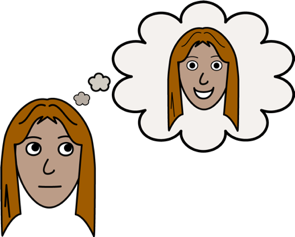 Question 3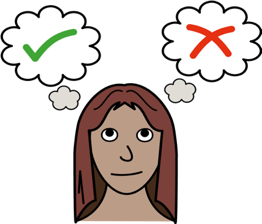 Have you been involved in 
leadership programs before?Yes 			 No 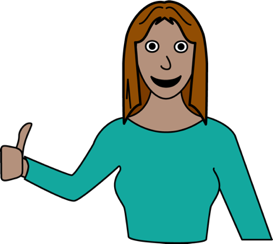 What was good about the program?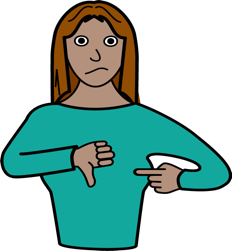 What was bad about the program?Question 4 Would you like to be involved in the WWDA LEAD Program?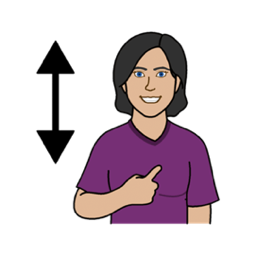 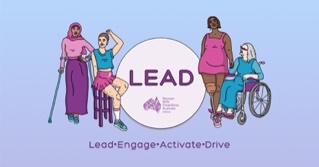 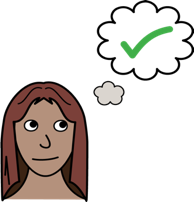 Yes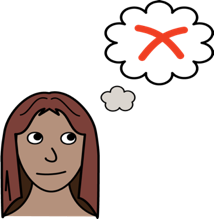 No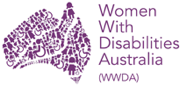 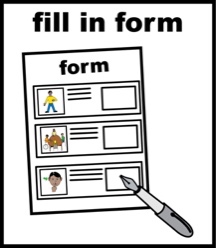 If you said yes please join WWDA as a member.
You can join us on the WWDA website: 
wwda.org.au/join-wwda/wwda-member/Question 5If yes, please tell us about you.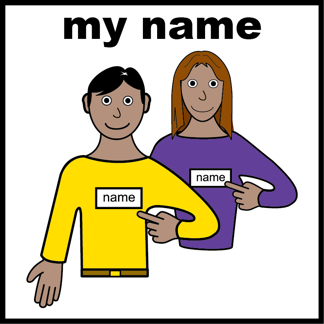 My name is 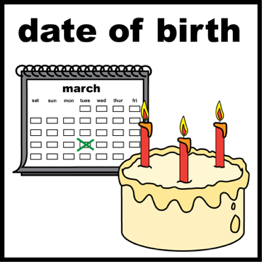 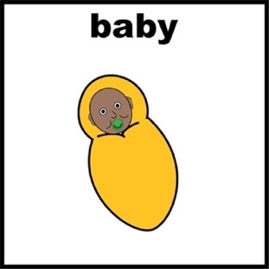 I was born onWrite the day / month / year 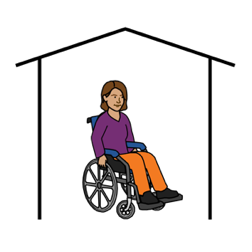 I live at 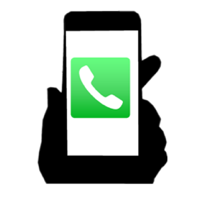 My phone number is 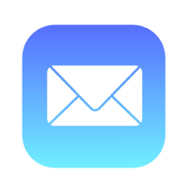 My email is My gender is: 
Female 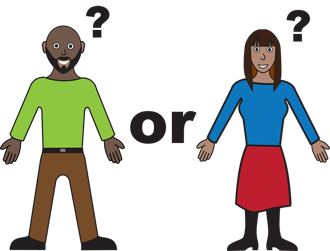 Non-BinaryOther 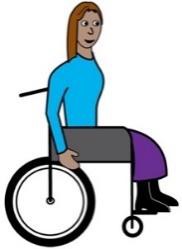 I have a disability?



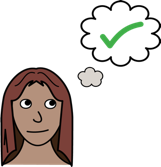 Yes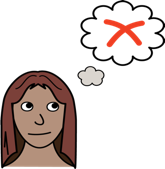 NoI am: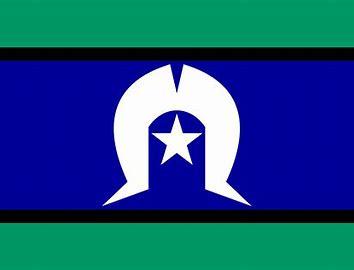 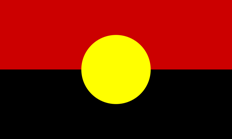 Aboriginal or Torres Strait Islander Lesbian, Gay, Bisexual, Transgender, 
Intersex, Queer or Asexual (LGBTIQA+)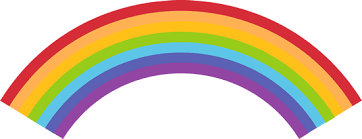 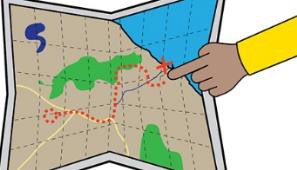 From a rural, regional or remote area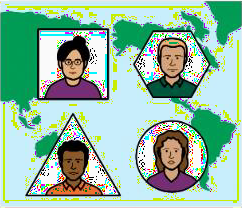 A migrant or refugee. Any questions? 
Contact our Senior Project Officer Libbi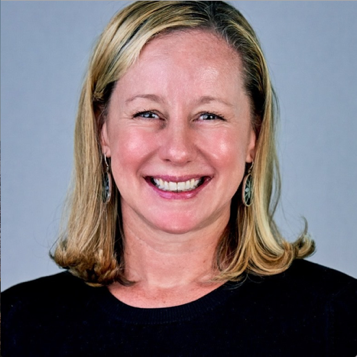 Email		 spo@wwda.org.au  call or text 	0488 758 539You can use the National Relay service 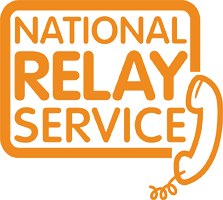 To call usCall 		1800 555  677	TTY 		133 677Ask for 	0488 758 539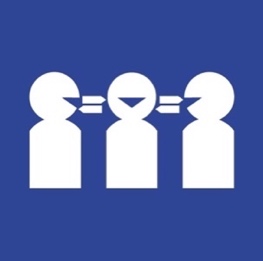 Need a translator?Call 		131 450Ask for 	0488 758 539.